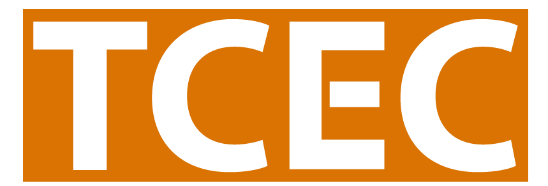 Tobacco Control Evaluation ResourcesWhat you need to know to get startedThe California Tobacco Control Evaluation Guide is the primary reference on evaluation for tobacco control program evaluators, project staff and subcontractors, CTCP, and the Tobacco Control Evaluation Center (TCEC).Who does the evaluation? How do intervention and evaluation go together in policy objectives? What is end-use strategizing? How do you apply it to developing data collection instruments? End Use Strategizing for Creating Data Collection Instruments Data Collection Instruments DatabaseCalifornia Tobacco Control evaluation terms with sample definitions and resources  CA Tobacco Control Evaluation Terminology Common tobacco control intervention activities and their corresponding evaluation activitiesActivity Pairings Working with evaluators Working with Evaluators Tobacco Evaluator Alliance (TEA) Other TCEC resources  TCEC Website Upcoming events CTPP Systems for EvaluationLocal Program Evaluator Directory: TCFOR`OTISPartnersQuestions about evaluation? Contact TCEC any time at tcecTA@phmail.ucdavis.edu.